Western Australia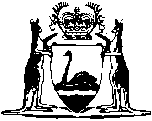 Soil and Land Conservation Act 1945Soil and Land Conservation Council (Remuneration of Members) Regulations 1991Western AustraliaSoil and Land Conservation Council (Remuneration of Members) Regulations 1991Contents1.	Citation	12.	Commencement	13.	Definition	14.	Remuneration of Council members	15.	Travelling allowances	26.	Travelling costs to and from meetings	27.	Motor vehicle allowances	3NotesCompilation table	4Western AustraliaSoil and Land Conservation Act 1945Soil and Land Conservation Council (Remuneration of Members) Regulations 19911.	Citation 		These regulations may be cited as the Soil and Land Conservation Council (Remuneration of Members) Regulations 1991 1.2.	Commencement 		These regulations shall come into operation on the day on which the Soil and Land Conservation Amendment Act 1990 comes into operation 1.3.	Definition 		In these regulations, unless the contrary intention appears — 	member means a member of the Council other than a member who is an officer of the Public Service of the State.4.	Remuneration of Council members 		The fees payable — 	(a)	to the member who is Chairman of the Council, in respect of each meeting of the Council that the Chairman attends — 	(b)	to each member other than the Chairman, in respect of each meeting of the Council that the member attends — 		and	(c)	to each member including the Chairman, whilst engaged on approved Council business, (other than for a day on which a meeting of the Council is held) during which the member is necessarily absent from his or her place of residence by reason of travelling to or from a meeting of the Council, or of being engaged in his or her duties as a member — 	[Regulation 4 amended: Gazette 20 Sep 1991 p. 4858; 13 Nov 1998 p. 6206.] 5.	Travelling allowances 		Travelling allowances shall be paid to members, when on approved Council business, in accordance with the scale and conditions applicable from time to time in the Public Service General Conditions of Service and Allowances Award No. PSA A4 of 1989.6.	Travelling costs to and from meetings 		In addition to any fee payable under regulation 4(c), a member is entitled to reimbursement of the actual cost of travelling between his or her place of residence and the place at which the meeting of the Council is held.7.	Motor vehicle allowances 		Where a member uses a motor vehicle whilst engaged on approved Council business or in travelling between his or her place of residence and the place at which a meeting of the Council is held the member is entitled to receive kilometerage allowances in accordance with the Public Service Motor Vehicle Allowances Consolidated Award 1986 No. 13 of 1976 and, where an allowance is claimed under this regulation in respect of a journey, the provisions of regulation 6 shall not apply in respect of that journey.[8.	Omitted under the Reprints Act 1984 s. 7(4)(f).]Notes1	This reprint is a compilation as at 12 November 2004 of the Soil and Land Conservation Council (Remuneration of Members) Regulations 1991 and includes the amendments made by the other written laws referred to in the following table.  The table also contains information about any reprint.Compilation tableDefined terms[This is a list of terms defined and the provisions where they are defined.  The list is not part of the law.]Defined term	Provision(s)member	3(i)	for each day or part thereof in excess of a half day ...............................................
$280(ii)	for each half day or part thereof ............$180;(i)	for each day or part thereof in excess of a half day ...............................................
$186(ii)	for each half day or part thereof ............$123;(i)	for each day or part thereof in excess of a half day ...............................................
$186(ii)	for each half day or part thereof ............$123.CitationGazettalCommencementSoil and Land Conservation Council (Remuneration of Members) Regulations 19913 May 1991 p. 1938-93 May 1991 (see r. 2 and Gazette 3 May 1991 p. 1936)Soil and Land Conservation Council (Remuneration of Members) Amendment Regulations 199120 Sep 1991 p. 4857-820 Sep 1991Soil and Land Conservation Council (Remuneration of Members) Amendment Regulations 199813 Nov 1998 p. 6205-613 Nov 1998Reprint 1: The Soil and Land Conservation Council (Remuneration of Members) Regulations 1991 as at 12 Nov 2004 (includes amendments listed above)Reprint 1: The Soil and Land Conservation Council (Remuneration of Members) Regulations 1991 as at 12 Nov 2004 (includes amendments listed above)Reprint 1: The Soil and Land Conservation Council (Remuneration of Members) Regulations 1991 as at 12 Nov 2004 (includes amendments listed above)